22.3.Ekosystém okolí lidských obydlíumělý ES sadyzahradyROSTLINYOvocné stromyvyšlechtěné z planých stromů → chutnější a větší plodydruh záleží na místních podmínkách(Sem napiš 5 druhů ovocných stromů)Ovocné keře(Sem napiš 3 druhy ovocných keřů)(Sem namaluj a popiš 3 druhy plodů zahradních keřů. Třeba takhle:)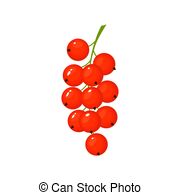 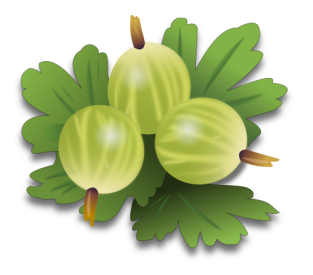 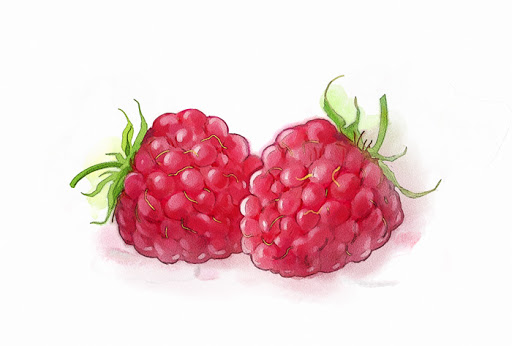 	Rybíz				Angrešt			Maliny24. 3.ZeleninaDělení zeleniny:kořenová (napiš 3 druhy)cibulová (napiš 3 druhy)listová (napiš 3 druhy)košťálová (napiš 3 druhy)plodová (napiš 3 druhy)(Sem namaluj a popiš 3 druhy zeleniny, kterou máš nejraději a napiš, do jakého druhu zeleniny patří. Třeba takhle:)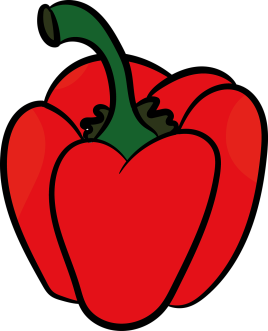 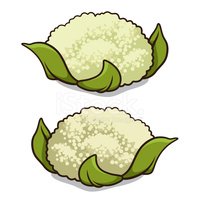 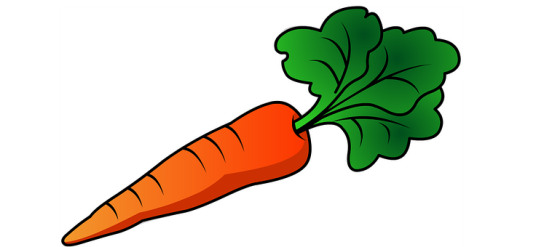 Mrkev				Paprika				Květák(kořenová)				(plodová)				(košťálová)